	Управление Росреестра по Курской области за девять месяцев текущего года поставило на кадастровый учет 18 многоквартирных домов. Их низ 4 – в сентябре. Три дома расположены в Курске и один в Курчатове. 	 «После проверки всех необходимых документов Управлением было принято положительное решение о внесении сведений об этих объектах в ЕГРН. Теперь жители региона могут оформлять свои права на квартиры»,- отметила начальник отдела регистрации объектов недвижимости жилого назначения Светлана Каранда.С уважением, Пресс-служба Управления Росреестра по Курской области Тел.: +7 (4712) 52-92-75моб.: 8 (919) 213-05-38Bashkeyeva@r46.rosreestr.ruМы в Instagram:  https://www.instagram.com/rosreestr46/ 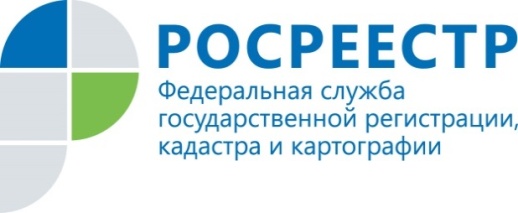 Курский Росреестр поставил  на кадастровый учет четыре многоквартирных дома